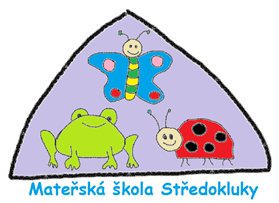  MATEŘSKÁ ŠKOLA STŘEDOKLUKY, p. o.	          Starý Vrch 102, 252 68 StředoklukyČíslo jednací: 4/2022Datum: 14. 2. 2022Vyřizuje: Tereza PulchartováVýroční zpráva za rok 2021o činnosti Mateřské školy Středokluky, p. o., Starý vrch 102, Středokluky v oblasti poskytování informací dle § 18 zákona 106/1999 Sb., o svobodném přístupu k informacím, ve znění pozdějších předpisůPočet podaných žádostí o informace0Počet vydaných rozhodnutí o odmítnutí žádosti0Počet podaných odvolání proti rozhodnutí0Opis podstatných částí každého rozsudku soudu ve věci přezkoumání zákonnosti rozhodnutí povinného subjektu o odmítnutí žádosti o poskytnutí informace a přehled všech výdajů, které povinný subjekt vynaložil v souvislosti se soudními řízeními o právech a povinnostech podle tohoto zákona, a to včetně nákladů na své vlastní zaměstnance a nákladů na právní zastoupeníŽádný rozsudek ve věci přezkoumání zákonnosti rozhodnutí školy o odmítnutí žádosti o poskytnutí informace nebyl v roce 2021 vydánVýčet poskytnutých výhradních licencí, včetně odůvodnění nezbytnosti poskytnutí výhradní licenceNebyly poskytnuty žádné licencePočet stížností podaných podle § 16a, důvody jejich podání a stručný popis způsobu jejich vyřízení0Další informace vztahující se k uplatňování zákona č. 106/1999 Sb.Škola jako povinný subjekt vyřizuje žádosti o informace vztahující se k její působnosti dle zákona č. 106/1999 Sb.Žádosti je možné podávat ústně nebo písemně. Žádost musí splňovat náležitosti § 14 zákona č. 106/1999 Sb. a být adresována na adresu školy.